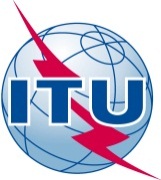 前言国际电信联盟（ITU）是从事电信领域工作的联合国专门机构。ITU-T（国际电信联盟电信标准化部门）是国际电联的常设机构，负责研究技术、操作和资费问题，并发布有关上述内容的建议书，以便在世界范围内实现电信标准化。每四年一届的世界电信标准化全会（WTSA）确定ITU-T各研究组的课题，再由各研究组制定有关这些课题的建议书。世界电信标准化全会第1号决议规定了批准ITU-T建议书所须遵循的程序。属ITU-T研究范围的一些信息技术领域的必要标准是与国际标准化组织（ISO）和国际电工技术委员会（IEC）协作制定的。 ITU 2013年版权所有。未经国际电联事先书面许可，不得以任何手段复制本出版物的任何部分。第20号决议（2012年，迪拜，修订版）分配和管理国际电信编号、命名、寻址和识别资源的程序（1993年，赫尔辛基；1996年，日内瓦；2000年，蒙特利尔；
2004年，弗洛里亚诺波利斯；2008年，约翰内斯堡；2012年，迪拜）世界电信标准化全会（2012年，迪拜），认识到a)	《国际电信规则》（ITR）涉及编号资源完整性的相关规则；b)	全权代表大会通过的决议中有关编号规划稳定性的指示，特别是ITU-T E.164规划，而且尤其全权代表大会第133号决议（2010年，瓜达拉哈拉，修订版）中做出决议，责成秘书长和各局主任：“采取必要的行动，确保在ITU-T E.164建议书编号方案的任何应用中保护国际电联成员国的主权”，注意到a)	相关的ITU-T E系列、ITU-T F系列、ITU-T Q系列和ITU-T X系列建议书规定了有关国际编号、命名、寻址和识别（NNAI）资源及相关代码（如，用于电话的新国家代码、用户电报收报局代码、信令区/网络代码、数据国家代码、移动国家代码、识别）的分配和管理程序；b)	将根据本决议和本届全会批准的国际电联电信标准化部门（ITU-T）各研究组的工作计划，研究处理新兴业务或应用以及相关NNAI资源分配程序的未来NNAI规划的原则，以满足国际电信需求；c)	正在开展的下一代网络（NGN）、未来网络（FN）和IP网络部署工作；d)	ITU-T各研究组开发、充实和完善了多种国际电信NNAI资源并投入广泛使用；e)	负责NNAI资源（包括ITU-T Q.708信令地区/网络代码和ITU-T X.121数据国家代码）分配的国家主管机构通常参加ITU-T第2研究组的工作；f)	从ITU-T各成员国和部门成员的共同利益出发，有关国际电信编号、命名、寻址和识别资源的建议书和指导原则应：i)	为所有各方所熟知、认可和采用；ii)	用以建立和保持所有各方对相关业务的信心；iii)	解决此类资源的滥用问题；g)	国际电联《公约》的第14和第15条分别涉及ITU-T各研究组的活动和电信标准化局（TSB）主任的职责，考虑到a)	分配国际NNAI资源是TSB主任和相关主管部门的责任；b)	移动和互联网用户在全球的增长以及电信业务的融合，做出决议，责成1	电信标准化局主任在分配、再分配和/或收回国际NNAI资源之前，咨询：i)	第2研究组主席，或在必要时主席指定的代表，并联络其他相关研究组主席；以及ii)	相关主管部门；和/或iii)	在为行使其职责而需要与电信标准化局直接联系时，获授权的申请方/获分配方。主任在审议和咨询过程中将考虑分配NNAI资源的总原则，和ITU-T E系列、ITU-T F系列、ITU-T Q系列和ITU-T X系列建议书以及那些有待进一步通过的建议书的有关规定；2	第2研究组在与其他相关研究组主席沟通后，向电信标准化局主任提供：i)	根据相关建议书，同时考虑到正在进行的研究的结果，就国际NNAI资源的分配、再分配和/或收回而提出的技术、职能和运行方面的建议；ii)	针对有关滥用国际电信NNAI资源的投诉报告而提供的信息和提出的指导意见；3	电信标准化局主任应与第2研究组和其他相关研究组密切合作，追查对NNAI资源的滥用情况，并随后向理事会通报；4	电信标准化局主任应在第2研究组根据以上“做出决议，责成2和3”部分的要求，在与其他相关研究组联络的基础上提出信息、建议和指导意见后，采取适当措施和行动；5	第2研究组应紧急研究，采取必要行动，以便根据ITU-T E.164建议书及其他相关建议书和程序（包括涉及电话号码变址（ENUM）的建议书），确保国际电联各成员国在国家NNAI规划方面的主权得到充分的维护；这须包括通过适当制定旨在实现此目标的提议的决议和/或制定并通过建议书以解决和打击滥用NNAI资源以及呼叫进行音和信号的方法和手段。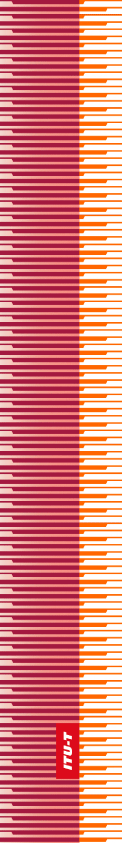 国   际   电   信   联   盟国   际   电   信   联   盟国   际   电   信   联   盟ITU-T国际电信联盟电信标准化部门国际电信联盟电信标准化部门世界电信标准化全会迪拜，2012年11月20-29日世界电信标准化全会迪拜，2012年11月20-29日世界电信标准化全会迪拜，2012年11月20-29日世界电信标准化全会迪拜，2012年11月20-29日第 20 号决议 – 分配和管理国际电信编号、命名、寻址和识别资源的程序第 20 号决议 – 分配和管理国际电信编号、命名、寻址和识别资源的程序第 20 号决议 – 分配和管理国际电信编号、命名、寻址和识别资源的程序第 20 号决议 – 分配和管理国际电信编号、命名、寻址和识别资源的程序